New Minimalism Interior DesignContemporary Minimalism – not just the absence of materialistic objects, but the careful selection of meaningful items that helps your physical or mental well-being. Minimalism – keeping objects that have function in life or provides regular happiness Minimalism was a direct reaction against abstract expressionism. The term came from the 1960s New York, inspired by the clean, functional designs of modernistic art. The Bauhaus School in Weimar in the 1920s created conceptual designs with the least possible materials, this idea predating the term ‘minimalism’ by many years. Less is moreMaterial and textural focus Wabi-sabi, the theory that there is beauty in imperfection Clean geometric lines replaced by primitive shapes and sculpturesNatural materials and local design Environmental issues and sustainability kept in mindFeatures of this include –Woods, stones, and raw materialBrowns, pastels, whites, greysOff whites, warm tonesScandanavian aesthetics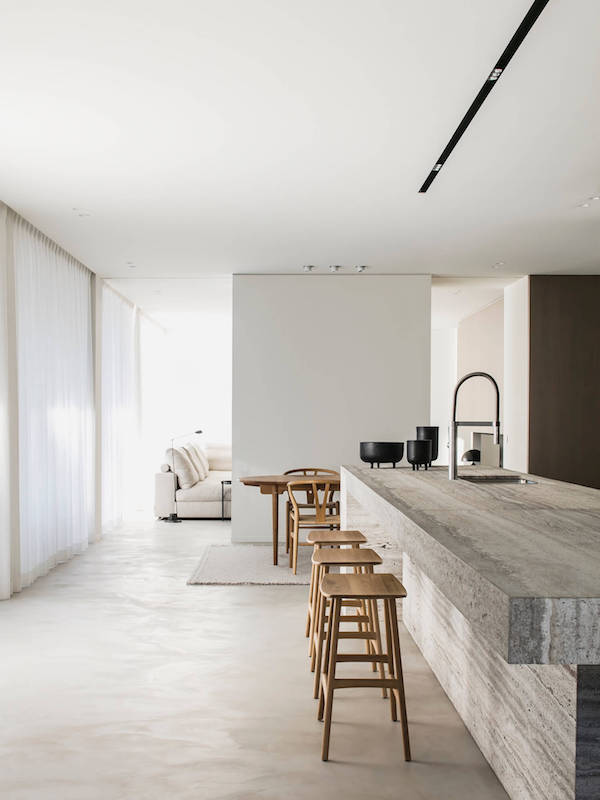 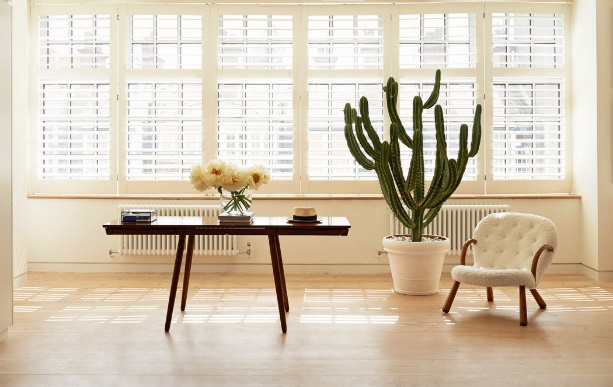 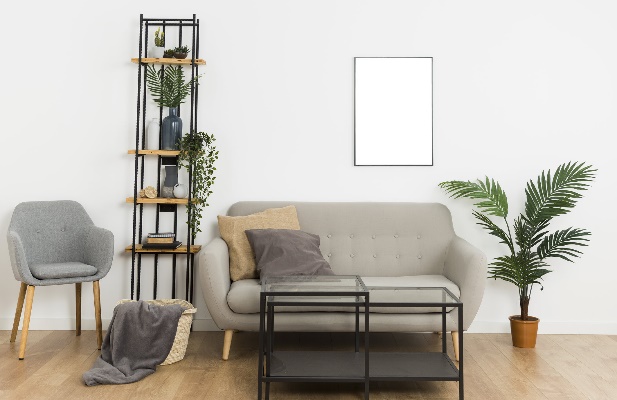 